Лекция №3, 01.11.2018Тема: «Диагностические методы для изучения воспитанности студентов»План:Воспитание, воспитанность и культураОсновные диагностические методики:– наблюдение– ситуации свободного выбора– опросник– анкетирование– игровые методики– сочинение– тестирование–незавершенный рассказ– недописанный тезис– веер сужденийПедагогическая интерпретация диагностического материалаАнализ результатов по карте-характерстике студенческой группыСодержание.Главная функция КУРАТОРА – это ВОСПИТАНИЕ, которое проявляется в  –адаптации–диагностике–развитие личности– информатирование.Выделим диагностирующую функцию. Ее смысл – изучение воспитанности студента. Что такое воспитанность? Воспитанность соотносится с                                    	  Внутренняя –  нравственностьКУЛЬТУРОЙ			   	  Внешняя – поведение, общение, внешний видМетодика диагностирования:Наблюдение (целенаправленное и нецеленаправленное) за студентами в естественном взаимодействии. Оно дает богатейший материал для выявления направленности процесса становления и развития  личности студентаПример 1:За 15 мин. до начала занятий зайдите в кабинет и начните наблюдение за появлением ваших студентов в аудитории. Фиксируйте в сознании разницу стилей, манеры, способы и формы появления. Ведь они выдают особенности характера личности:– протиснулся– явил себя – примчался– ворвался– притащилсяМожно рассказать о своих впечатлениях, не называя именПример 2:Понаблюдайте, как студенты обращаются друг к другу, как они обращаются к преподавателю. Если они не обращаются по имени по каким-то причинам, предложите им другие способы обращения. Однако постоянно требуйте, чтобы они использовали какое-то культурное обращение.Ситуации свободного выбора. Как создаются такие ситуации?«Кто хочет?» С таким вопросом педагог обращается к студентам, когда предлагает им что-то сделать, совершить, выполнить (кто хотел бы выполнить трудную работу? Кто хотел бы быть волонтером, добровольцем? Кто хотел бы помочь ветерану? И пр.)«Акт добровольцев» (помочь малышам, убрать мусор, уход за больным) – разновидность названной выше, но имеет публичное оформление, занимает больше времени на раздумья о свободном выборе. Здесь исключается агитация, всякого рода давление и оценка тех, кто пошел и тех, кто остался. Но непременно сохраняется оповещение группы о произведенном добром деле и дается оценка того, что сделано.Альтернативный выбор. Здесь предлагаются два варианта поведения, исключающие друг друга. Самим прибраться в аудитории или на деньги родителей нанять клининговую компанию; приготовить самим праздник для … (малышей, ветеранов, больных в больнице и пр.) или подарить им видеоклипы к празднику,  систематически работать в течение семестра или штурмовать в сессию.Есть опасность: объявлять и проводить эту методику можно только при уверенности педагога в реальности позитивного выбора большинством членов группы. Эта методика не годится  при низком уровне воспитанности студентов или при отсутствии воспитанности как таковойОпросник. Это самый проверенный, практикуемый и освоенный метод. Но у этой методики есть одна отрицательная черта. Ее эксплуатируют, когда педагог не дает себе труда творчески отбирать методики для конкретной цели и при помощи опросника пытается узнать у самих детей об их воспитанности. Выглядит это примитивно: 	у студента спрашивают, какой балл он поставил бы себе за доброту, во сколько бы он оценил свое трудолюбие. Вот что писал Л.С. Выготский о методиках, выстраиваемых на основе самооценок: «Плох был тот судья, который бы стал выносить приговор на основании рассказа обвиняемого или потерпевшего, т.е. лица заведомо пристрастного и по самому существу дела извращающего истину».Опросник составляется для того, чтобы обнаружить у студента его    направленности, интересы, помогает что-то осмыслить, но только не давать оценку.Варианты опросниковЧто люблю – что ненавижу:–Что тебе нравится в нашем вузе? Что вызывает у тебя неприятные переживания?– Какие книги тебе нравится читать? Что тебя раздражает, когда ты читаешь?–Что тебе нравится во взрослых людях? Что вызывает недоумение в поведении взрослых?– Какие черты характера тебе помогают в жизни? Какие черты характера тебе мешают быть счастливым?Мои социальные ролиПредлагается ответить на вопрос «Кто я?». Первое недоумение проходит и студенты начинают обнаруживать разные роли, которые играют в жизни, в семье, в вузе. Здесь мы узнаем, какие роли актуальны для детей, какая роль находится в центре их сознания, какие на переферии.Кому хочу благаПредлагается записать о своем желании сделать доброе дело для кого-либо: для семьи, товарищей, знакомых, соседей, слабых, попавших в трудную ситуацию. Напротив каждого высказывания написать, что для этого нужно и чего не хватает. Этот опросник суровый, когда человек начинает искать оправдательные причины безразличию, своей пассивности по отношению к тому, кому можно оказывать помощь. Педагог здесь должен почувствовать расхождение слов и дела, мечты и реальностиМного ли нужно для счастья? Данный вопрос задается для выяснения меры соотношения материального  и духовного в человеке. Не исключен вопрос, что делает меня несчастным, что меня расстраивает и огорчает в жизни, что в этой жизни мне постоянно досаждает, что хотелось бы исключить их моей жизни во имя большего счастья.АнкетаЭто – тот же опросник, но составленный как система вопросов, позволяющий обнаружить широкий круг отношений к какому-либо жизненному явлению. Очень часто каждый вопрос требует ответа «да» или «нет». Анкету легко обсчитать и вывести общие количественные результаты именно в силу лаконичности ответов.Когда у педагогов родилось сомнение относительно уровня осмысленности правил поведения была составлена анкета «10 простых вопросов»: – почему нельзя опаздывать на занятия?– почему внешний вид врача должен быть аккуратным?– почему нельзя шептаться во время занятия?– почему нужно вставать, когда входит педагог?– почему при входе в здание нужно снимать головной убор?– почему нужно иметь сменную обувь?–почему нужно называть по имени того к кому обращаешься?–почему нельзя трогать чужие вещи?–почему нужно обязательно готовиться к занятиям?– почему нужно благодарить педагога за интересное занятие?Проведение анкеты, выявляющей отношения студентов к разным явлениям жизни позволяет педагогу лучше понять своих воспитанников, ярче увидеть продукт своей педагогической работы.Разновидность анкеты – вместо вопросов предлагаются суждения с оценочной шкалой по данным суждениям. Суммирование оценок и деление на среднее арифметическое составляет общую картину состояния того или иного дела.Пример «Межличностные взаимодействия в нашей группе»:– в нашей группе каждый ученик пользуется уважением своих товарищей– в нашей группе каждый студент – это личность– педагог в каждом студенте признает личность– студенты знают, что куратор готов их выслушать и дать совет– педагоги чувствуют гордость за свой вуз и своих студентов–  в вузе чувствуется особый профессиональный дух – обстановка в вузе располагает к учению и совместной работе.           Школа оценок.Если истинность суждения кажется безусловной, то цена ответа равна четырем баллам Если истинность суждений определяется «скорее да, чем нет», то ответ оценивается в три баллаЕсли истинность суждения подвергается сомнению, и ответ звучит «скорее нет, чем да», то цена ответа равна двум балламЕсли суждение полностью отвергается, то ответ расценивается в 1 балл.Общую сумму нужно соотнести с идеальным вариантом. Разница соотнесенных сумм позволит судить о мере благополучия в сфере межличностных отношений.Разница от 1 до 12 – вполне благополучное положениеРазница от 13-24 – есть ресурсы для совершенствованияРазница 25-36 – вызывает тревогу о сложившейся ситуации. Обсчет может быть оформлен в виде цветной диаграммы, чтобы картина зрительно предстала перед взором куратора или пед. коллективом.ИграИгры должны носить психолого-педагогическое содержание. Если начать игру, то она представляет собой целый этико-психологический спектакль: богатую палитру отношений. Он выявляет лидера отношений в группе. Например, студенты создают «Триптих», выступая в роли художника. Картина состоит из трех частей. Первая часть – Юность, вторая  – Зрелость, третья – Старость. Участвовать в создании триптиха может и публика. На листах бумаги они делают (рисуют) символы сюжетов обозначенных картин. Эти листы с этюдами послужат им «пропуском» в залы, где будут экспонироваться картины художников.	Анализируя увиденное, педагог может получить следующую информацию: как студенты воспринимают свою жизнь – как дар, наслаждение; как непосильный труд; как смену разных этапов; или не имеют адекватного представления о жизни – образ жизни отсутствует у них как социально-психологическое новообразование. Куратору эти данные чрезвычайно важны, т.к. они задают конкретный вектор в его работе.Сочинение (эссе)Любое сочинение дает массу материала о развитии учащихся. За описанием сюжета в сочинении всегда проступает личность автора. Сочинение способно диагностировать лишь эмоционально-рациональную сторону отношения, это очень важно для куратора: узнать, что думают его подопечные о себе, о мире и его явлениях. Предполагаемые темы: Мир без людейЗачем мне телевизор?Хочу быть сильным. А надо ли?Что я не смогу простить никомуНавстречу мне идет человек…	Богата диагностическим материалом автобиография – описание своей жизни – как я себя помню и мое самочувствие в разные периоды своей жизни.          Письменный анализ собственного поведения, проводимый в форме ответа на вопрос «Что я думал, когда ….», «Я сделал тогда ….., потому что ……»Тесты	Тест – это задача, предложенная человеку для решения. А решение становится материалом для педагогического анализа. Формы тестирования самые разнообразные, но смысл – поставить человека в ситуацию напряженного личностного выбора в ситуацию проблемыТест выборочного решения. Этический тестНа пути стоит человек. Вам надо пройти. Что делаете?А) обойду, не потревоживВ) отодвину и пройдуС)смотря какое будет настроение2. Вы замечаете среди гостей невзрачную девочку,  одиноко сидящую в стороне. Что делать?А) Ничего, какое мне дело до нееБ) Не знаю, как сложатся обстоятельстваВ) Подойду, непременно поговорюРисуночные методикиЗнаменитая методика ТАТ (тематический апперцептивный тест) в модификации палочных человечков. Экспонируются сюжетные картинки, составленные из палочных человечков их движения и позы многозначны и могут быть прочитаны по-разному. Задается один и тот же вопрос: «Что вы видите и слышите, глядя на картинку?» Испытуемые, глядя на картинку, сообщают в письменном виде, что происходит между героями: дерутся, танцуют, дарят друг другу подарки, кричат, плачут, радуются, успокаивают.Сюжеты картинок имеют своим назначением выявить уровень этических отношений к другому человекуЯ- позиция – это разновидность графического теста. Рисуется круг и по отношение к нему располагается Я респондента. Например, нужно выяснить отношение студентов к той или иной дисциплине или к тому или иному преподавателюПример 1. Знаковый рисунок. Роль преподавателя …. В нашей жизниСтуденту предлагается знаками нарисовать  какое либо положение дела. Например отношение к тому или иному педагогуЭта картинка говорит о многом: педагог – это солнце. Он находится в позиции сверху и далеко и их разделяет очень большая дистанцияПример 2. Я и предметЯ  Либо 		Я Пример 3. Шкалирование		Самый красивый – самый уродливыйСамый добрый – самый злойСамый смелый – самый трусливыйСамый веселый – самый грустныйСамый трудолюбивый – самый ленивыйЕсли расположить свое Я на данной шкале, то выявляется некий образ самооценки. Групповое диагностирование представит общую характеристику тенденции самооценки в группеПример 4. В пространстве моего ЯВ центре листа – Я, а вокруг, все, что имеет для него ценность и актуальностьНезавершенный рассказРассказ составляется лаконичным, а сюжет его обрывается в кульминации событий словами «и я …» « и мы …»Пример 1:Мы увидели смешного малыша. На нем была огромная шапка. Малыша почти не было видно под шапкой. Стоял мороз. Серега сказал: «Посмотрим, что там под шапкой» схватил и бросил ее вверх….. Мы … и я …..Пример 2.Одногруппник сказал, что у него замечательный пес. Породу собаки он забыл. Но родители знают. Мы в  тот же вечер пришли к нему смотреть собаку. Оказалось, что это обыкновенная дворняжка. Мы конечно … и я …Пример 3.Из леса возвращались очень довольными, но очень усталыми. Когда увидели свободжные места в вагоне, так обрадовались, что уместились пятеро на одной скамейке.  Вошла старая женщина. Все места были заняты. Мы делали вид, как и все в вагоне, что ее не замечаем. Я …..Такой рассказ может быть методом группового анализа ренальных событий в группе. Тогда создается прямая аналогия случившегося и предлагается группе завершить рассказ. Педагог не получает количественных данных, но зато выявляет мотив, который был скрыт ранее.Недописанная ситуация  выявляет степень ответственности (я входжу в учебную аудиторию, вижу грязную, не подготовленную к нашей раюботу учебную доску и я ….., а далее выделяются  три сущностные характеристики:– человек никак не реагирует на обстоятельства, пассивно принимая сложившиеся условия–  человек осознает  ситуацию, но полагает, что кто-то другой за него изменить ситуацию– человек осознает ситуацию с позиции волеизявления и производит соответствующие действия Далее вводится классификацияПозиция объектаПозиция слабой субъектностиПозиция субъектаТеперь появляется возможность математического обсчета. Тогда составляется, например, круговая диаграмма. Цвет и процентное соотношение сообщат о мере развития нравственного отношения к другому субъекту. Проведя данную методику в разных группах,  педагог обнаруживает, что только 14% в каждом новом случае устойчиво демонстрирует позицию субъектаНедописанный тезисХорошая жизнь – это ….Быть человеком – это …В хорошем вузе всегда ….Если видишь недостатки человека, то ….При виде дурного  поступка товарища надо ….Самое главное в жизни человека– это ….Тот, кто много читает, всегда ….Чтобы быть счастливым, необходимо ….Если видишь недостатки человека, нужно ….Когда есть свободное время, я ….Мне хорошо, когда ….Мне плохо, когда ….Когда я смотрю на себя в зеркало, то вижу ….Чтобы иметь друзей, нужно….Фантастический выборПример 1.Приплыла к тебе Золотая рыбка и спросила «Чего тебе надобно?». Что спросишь у рыбки, если вдруг поверишь в ее волшебный опыт. Подумай, всего три желания она выполнит, не большеПример 2.У тебя в руках цветик-семицветик. Отрывай мысленно лепестки. Что попросишь для себя?Пример 3.В твоих руках волшебная палочка. Она исполнит любые желания, стоит потереть ее шелковой нитью. Какие поручения ты бы ей дал?Фантастический выбор хорошо проводить перед праздником. Например, Новый год в ожидании Деда Мороза и Снегурочки«Веер суждений»«Дисциплина – это неволя» «Дисциплина  это свобода». «Надо немедленно бросаться нга помощь» и «Не надо оказывать помощь, не узнав предварительно, хочет ли человек ее получить»«Человек дожжен работать», «Человек любит свою работу», «Человек не для работы создан», «Работать должен тот, кто должен зарабатывать себе на хлеб»Педагогическая интерпретация диагностического материала	Механизм диагностик строится на свободном выборе. А выбор есть не что иное как выявление предпочтений, ориентация на какую-то систему ценностей.   Поэтому смыслом анализа полученного материала в процессе диагностики является группирование высказанных предпочтений.Например, в методике «Больше всего на свете я люблю» четко выделены две группы ценностных предпочтений – материальные и духовные, на потребление и созидание на индивидуальные приоритеты и на общественные. Процентное соотношение между этими группами становится результатом данной диагностики. Конечно, можно вести речь и о разовой диагностике, но т.к. смыслом ее является выявление динамики воспитанности, то полученные материалы нужно соотнести с новыми данными, которые предоставят использованные методики через определенный промежуток времени (месяц, семестр, полгода, год).Способы фиксации материала о воспитанности выбираются индивидуально.Основные формы фиксирования диагностического материалаГрафикчисло студентов					периодыДиаграмма, гистограмма, сферограммаТаблицаКарта-характеристика, включающая проявление описательных характеристик (поведенческие образования, внешний вид, речевое развитие, взаимоотношения между людьми, расположенность к разным видам деятельности и пр. Оформленные и зафиксированные и проанализированные куратором результаты диагностирования должны сохраняться достаточно долго, чтобы понять личность того или иного студента и поступка, им совершаемого. Да и сравнить отличия сегодняшних студентов от студентов вчерашних.Приложение 1.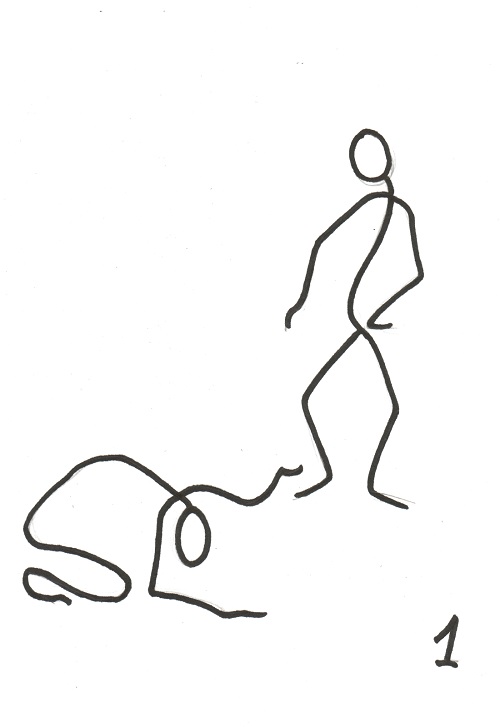 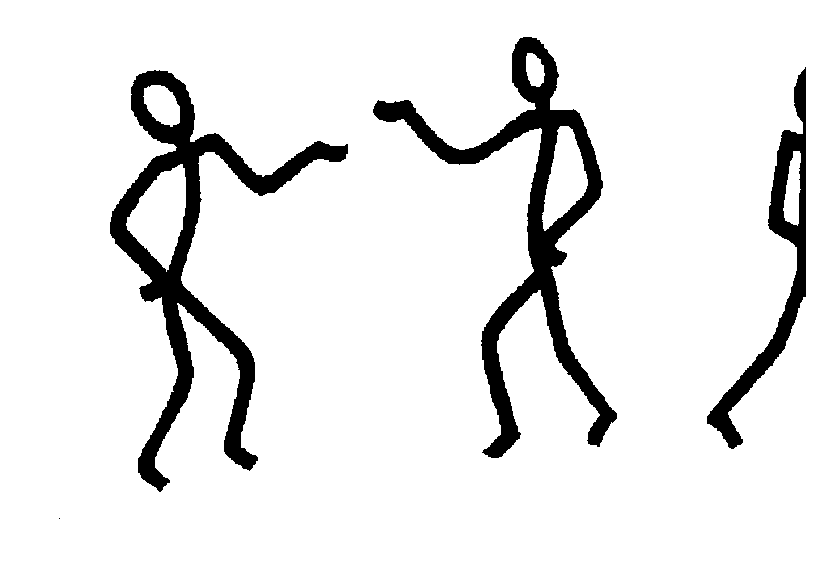 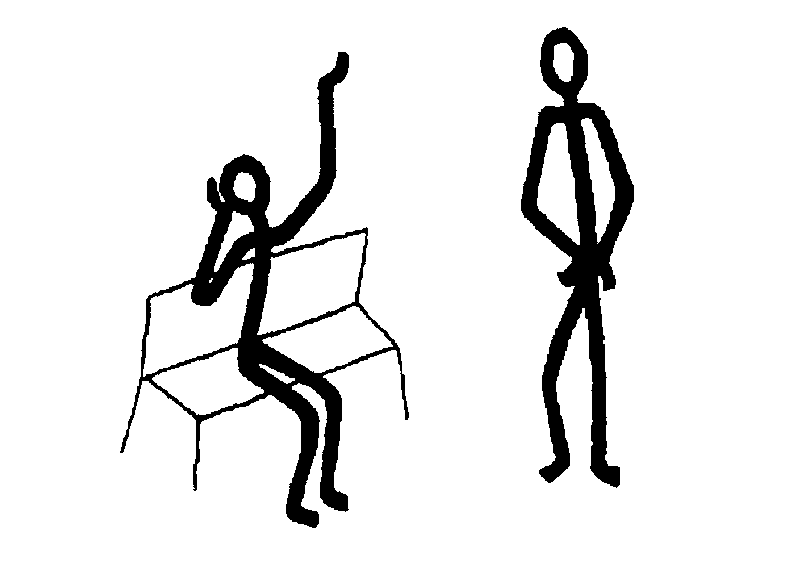 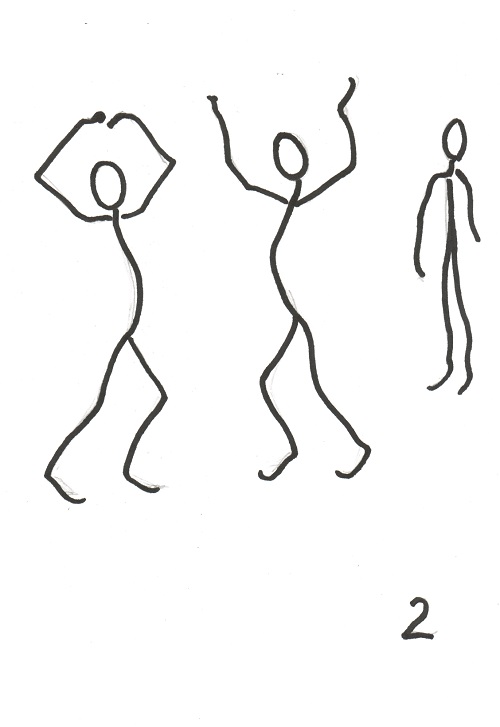 